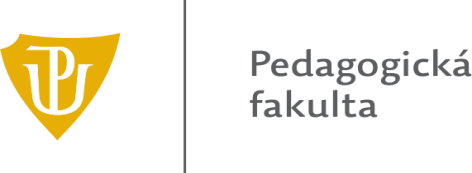 INTERPRETAČNÍ SOUTĚŽ PEDAGOGICKÝCH FAKULT ČRs mezinárodní účastíOlomouc 2020Vážení kolegové,dovolujeme si Vás pozvat na tradiční Interpretační soutěž pedagogických fakult, která se tentokrát bude konat ve dnech 14. – 15. 5. 2020 v Olomouci.Soutěžní podmínky:1. Soutěžní kategorieI. kategorie -  studenti učitelství HV v kombinaci s předměty – hra na nástroj, zpěv, hra na varhany a sbormistrovství, studenti učitelství pro ZUŠ, studenti pedagogických fakult, kteří budou soutěžit v oboru, jež absolvovali na středních či vysokých uměleckých školách. II. kategorie -   ostatní studenti.2. Soutěžní obory- hra na klavír- sólový zpěv (horní věková hranice účastníků je 28 let!)- hra na varhany- hra na smyčcové nástroje- hra na ostatní nástroje- sbormistrovství3. Počet účastníkůZa každou fakultu se mohou standardně zúčastnit dva soutěžící v každém oboru a kategorii.4. Soutěžní repertoárInstrumentální obory - minimálně dvě skladby rozdílných slohových období a různého charakteru.Sólový zpěv - slohově a výrazově různorodý repertoár (úpravy lidových písní, umělé písně), v I. kategorii povinně jedna operní nebo oratorní árie.V soutěžních oborech sólový zpěv a hra na klavír je podmínkou interpretace zpaměti.     Sbormistrovství: soutěž proběhne ve třech kolech. 1. kolo – dirigování povinné skladby – Jacob Handl – Natus est nobis  (příloha 2), dirigování další jedné kontrastní skladby dle vlastního výběru, celkový časový rozsah 5 – 8 minut. Obě skladby budou dirigovány podle nahrávky. Soutěžící dodá před začátkem soutěže 5x okopírované noty vybrané skladby a její nahrávku na CD či ve formátu mp3.  Nahrávka povinné skladby 1. kola sbormistrovské soutěže je pro všechny soutěžící stejná https://uloz.to/file/7rPSDzf9RkZQ/10-natus-est-nobis-wav2. kolo – dirigování sborové partitury z listu – prima vista. Dirigování bude podle nahrávky. Soutěžící musí začít dirigovat max do 2 minut od obdržení partitury.3. kolo – nácvik vlastní vybrané skladby v obsazení SATB se středně pokročilým studentským sborem. Soutěžící bude mít 10 minut na nácvik a provedení skladby nebo její části. Soutěžící dodá před začátkem soutěže 12x okopírované noty vybrané skladby.5. Časové limity soutěžních vystoupeníI. kategorie – maximálně 20 minut        II. kategorie – maximálně 15 minutČasový limit neplatí pro obor sbormistrovství. V případě výrazného překročení časového limitu má porota právo soutěžní výkon ukončit.6. Účastnický poplatekKaždý soutěžící uhradí při registraci v hotovosti účastnický poplatek ve výši 200,- Kč. 7. Složení porotPorota pro každý obor bude minimálně tříčlenná. Členství je čestné, nehonorované.8. UbytováníUbytování si všichni účastníci soutěže zajišťují sami, pořadatel soutěže ubytování nezařizuje. Doporučujeme např. ubytování na vysokoškolských kolejích:https://skm.upol.cz/ubytovani/hotel/9. Úhrada finančních nákladůFinanční náklady si hradí všichni soutěžící, korepetitoři, pedagogický doprovod i členové porot sami. Uzávěrka přihlášek všech účastníků (soutěžících, korepetitorů i pedagogů) je  31. března 2020. Přihlášky zasílejte elektronicky na adresu  lena.pulchertova@upol.czKe stejnému datu prosíme o zaslání návrhů na členy poroty pro jednotlivé soutěžní obory. Informace: Lena Pulchertová  (585635262)                                                                                                                                                                                                             Lenka Hejlová  - sekretářka katedry (585635251)Za KHV PdF UP v Olomouci zdraví a těší se na hojnou účastPaedDr. Lena Pulchertová, Ph.D.V Olomouci 4. 11. 2019